          《在线课堂》学习单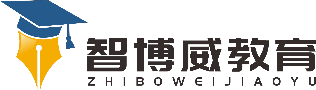 班级：                姓名：                 单元数学3年级上册第8单元《分数的初步认识》课题同分母分数简单运用温故知新1、有10根小棒，取出它的。你是怎样做的？用小棒摆一摆。要求：请你先摆出10根小棒，再取出它的。自主攀登2.有9个，把其中的 涂上红色, 涂上蓝色。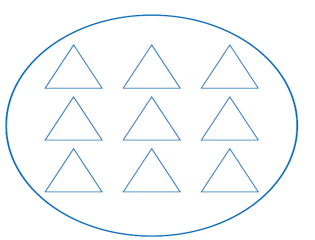 稳中有升用分数表示下面各图的涂色部分。 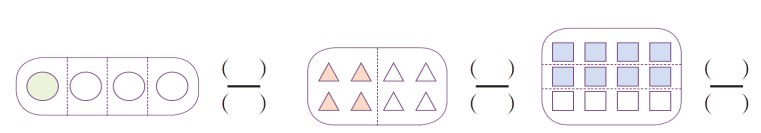 说句心里话